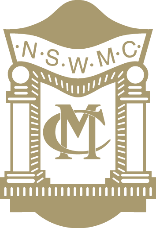 NSW MASONIC CLUB2021-2023 ELECTION OF THE BOARD OF DIRECTORS    Details supplied by candidates will be included in a Candidate Information Sheet which will be enclosed with the ballot paper and voting materials sent to each Masonic Member of the Club. The Candidate MUST enclose a passport size photograph of themselves with their application.The information must be in a typed format and not exceed 150 words.  Alternatively, the typed statement may be affixed inside the boxed area.  Information must be restricted to the defined space allocated, and annexures will not be accepted.  Deliver either by hand to the Club Office or by post or by email as detailed below. In submitting this form the Candidate declares that they have been a Financial Member of the NSW Masonic Club for the past three years and, if elected to the Board, will attend training lessons/courses as required. Applicants should indicate previous experience on Boards or relevant Corporate Governance experience.    I, ____________________________________________________________________  (THE NOMINEE)Declare that:No information beyond this line.										                                _______________________________          (Candidate’s signature)				               			           Date